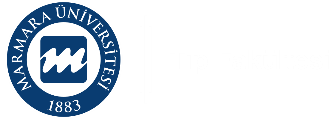 MARMARA UNIVERSITY SCHOOL of MEDICINEMARMARA UNIVERSITY SCHOOL of MEDICINEMARMARA UNIVERSITY SCHOOL of MEDICINEMARMARA UNIVERSITY SCHOOL of MEDICINE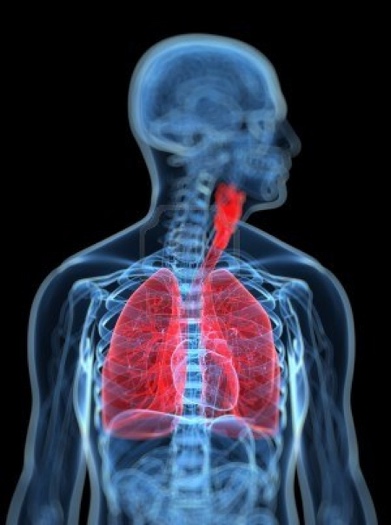 RESPIRATORY SYSTEM AND RELATED DISORDERS YEAR 2 COURSE 5May 09 – June 29, 2022RESPIRATORY SYSTEM AND RELATED DISORDERS YEAR 2 COURSE 5May 09 – June 29, 2022RESPIRATORY SYSTEM AND RELATED DISORDERS YEAR 2 COURSE 5May 09 – June 29, 2022RESPIRATORY SYSTEM AND RELATED DISORDERS YEAR 2 COURSE 5May 09 – June 29, 2022Coordinator of the Course 2.5Assoc. Prof. Alper YILDIRIMCoordinator of the Course 2.5Assoc. Prof. Alper YILDIRIMCoordinator of the Module 2.5Prof. Bülent KARADAĞCoordinator of the Module 2.5Prof. Bülent KARADAĞYear 2 Coordinators  Prof.Özgür KASIMAY & Assist. Prof. Burak AKSUYear 2 Coordinators  Prof.Özgür KASIMAY & Assist. Prof. Burak AKSUYear 2 Coordinators  Prof.Özgür KASIMAY & Assist. Prof. Burak AKSUYear 2 Coordinators  Prof.Özgür KASIMAY & Assist. Prof. Burak AKSUModule CoordinatorProf. Rezzan GÜLHANAssist. Prof. Sinem YILDIZ İNANICIModule CoordinatorProf. Rezzan GÜLHANAssist. Prof. Sinem YILDIZ İNANICIIntroduction to Clinical Practice (ICP) CoordinatorsProf.Gülru Pemra CÖBEK ÜNALANProf. Serap ÇİFÇİLİIntroduction to Clinical Practice (ICP) CoordinatorsProf.Gülru Pemra CÖBEK ÜNALANProf. Serap ÇİFÇİLİ Coordinator of Multidisciplinary Students’ Lab.Prof. Betül YILMAZ Coordinator of Multidisciplinary Students’ Lab.Prof. Betül YILMAZCoordinator of Clinical Skills Lab.Assoc. Prof. Çiğdem APAYDINCoordinator of Clinical Skills Lab.Assoc. Prof. Çiğdem APAYDIN Coordinator of Assessment UniteAssist. Prof. Cevdet NACAR Coordinator of Assessment UniteAssist. Prof. Cevdet NACARCoordinator of Student Exchange ProgramsAssist. Prof. Can ERZİKCoordinator of Student Exchange ProgramsAssist. Prof. Can ERZİKVice-Chief CoordinatorsVice-Chief CoordinatorsVice-Chief CoordinatorsVice-Chief CoordinatorsProgramProf. Oya ORUNAssessment Prof. Hasan R. YANANLIAssessment Prof. Hasan R. YANANLIStudents’ AffairsAssist. Prof. Can ERZİKChief Coordinator (Pre-Clinical Education) Prof. Serap ŞİRVANCIChief Coordinator (Pre-Clinical Education) Prof. Serap ŞİRVANCICoordinator of Medical Education Program Evaluation and Development CommissionProf. Harika ALPAYCoordinator of Medical Education Program Evaluation and Development CommissionProf. Harika ALPAYVice Dean (Education)Assoc. Prof. Altuğ ÇinçinProf. Hasan R. YANANLIVice Dean (Education)Assoc. Prof. Altuğ ÇinçinProf. Hasan R. YANANLIDean Prof. Ümit Süleyman ŞEHİRLİDean Prof. Ümit Süleyman ŞEHİRLİMU MEDICAL SCHOOL PRE-CLINICAL EDUCATION PROGRAMLEARNING OUTCOMES / COMPETENCIESClinical Care: Qualified patient care and community oriented health careBasic clinical skillsThe organization and management of the patient and the patient careThe organization and the management of health care delivery services / system  Health promotion and disease preventionMedical Knowledge and Evidence-Based MedicineAppropriate information retrieval and management skillsThe integration of knowledge, critical thinking and evidence-based decision makingScientific methods and basic research skillsProfessional Attitudes and ValuesCommunication skills and effective communication with patients / patient relativesInterpersonal relationships and team workingEthical and professional values, responsibilitiesIndividual, social and cultural values and responsibilitiesReflective practice and continuing developmentHealthcare delivery systems, management and community oriented health careEducation and counselingPHASE-1 LEARNING OBJECTIVESUnderstanding the normal structures and functions of human bodyCorrelating the basic concepts and principles to each other that define health and disease;  applying basic concepts and principles to health and disease conditions Developing clinical problem solving, clinical reasoning and evaluation skills by integrating biomedical, clinical, social and humanities knowledge Gaining basic clinical skills by applications in simulated settings.Awareness of the professional values in health and disease processes (professional, individual, societal) and acquisition necessary related skillsEvaluating critically and synthesizing all the medical evidence and perform respecting scientific, professional and ethical valuesAcquisition skills in reflective thinking and practicing, being open to continuous individual / professional development.PHASES – 1 THEMA/ORGAN SYSTEM-BASED COURSE PROGRAMSYear 1, Course 1: Introduction to Cell and Cellular ReplicationYear 1, Course 2: Cellular Metabolism and TransportYear 1, Course 3: Development and Organization of Human BodyYear 1, Course 4: Introduction to Nervous System and Human BehaviorYear 2, Course 1: Cell and Tissue Injury I Year 2, Course 2: Cell and Tissue Injury IIYear 2, Course 3: Hematopoietic System and Related DisordersYear 2, Course 4: Musculoskeletal, Integumentary Systems and Related DisordersYear 2, Course 5: Respiratory System and Related DisordersYear 3, Course 1: Cardiovascular System and Related DisordersYear 3, Course 2: Gastrointestinal System, Metabolism and Related DisordersYear 3, Course 3: Nervous System and Related DisordersYear 3, Course : Growth, Development, Mental Health and Related DisordersYear 3, Course 5: Urinary and Reproductive System and Related DisordersRESPIRATORY SYSTEM AND RELATED DISORDERSRESPIRATORY SYSTEM AND RELATED DISORDERSRESPIRATORY SYSTEM AND RELATED DISORDERSAIM and LEARNING OBJECTIVES of COURSE Aim: At the end of this committee, second year students will gain knowledge about the development, structure and physiology of the respiratory system and pathogenesis of the disorders related to system. They will also gain knowledge about the signs and symptoms of pulmonary diseases, related risk factors, prevention, diagnosis, and principles of treatment.Learning Objectives: At the end of this committee, second year students will, • review the development and histology of the respiratory system • describe the mechanism of breathing and identify the movement, solubility and transport of gas molecules • understand the factors impairing the normal function of the respiratory system and their pathological reflections on the occurence of the disease • gain knowledge about microorganisms that affect the respiratory system and respiratory tract infections • gain knowledge about the risk groups, risk factors related to pulmonary diseases and preventive measures • gain knowledge about the major signs and symptoms of the pulmonary diseases • gain knowledge about the approach to diagnosis, and principles of treatment in pulmonary diseases • comprehend the hazards of smoking • define the pharmacotherapy of pulmonary diseases • acquire skills necessary to perform experimental applicationsAIM and LEARNING OBJECTIVES of COURSE Aim: At the end of this committee, second year students will gain knowledge about the development, structure and physiology of the respiratory system and pathogenesis of the disorders related to system. They will also gain knowledge about the signs and symptoms of pulmonary diseases, related risk factors, prevention, diagnosis, and principles of treatment.Learning Objectives: At the end of this committee, second year students will, • review the development and histology of the respiratory system • describe the mechanism of breathing and identify the movement, solubility and transport of gas molecules • understand the factors impairing the normal function of the respiratory system and their pathological reflections on the occurence of the disease • gain knowledge about microorganisms that affect the respiratory system and respiratory tract infections • gain knowledge about the risk groups, risk factors related to pulmonary diseases and preventive measures • gain knowledge about the major signs and symptoms of the pulmonary diseases • gain knowledge about the approach to diagnosis, and principles of treatment in pulmonary diseases • comprehend the hazards of smoking • define the pharmacotherapy of pulmonary diseases • acquire skills necessary to perform experimental applicationsAIM and LEARNING OBJECTIVES of COURSE Aim: At the end of this committee, second year students will gain knowledge about the development, structure and physiology of the respiratory system and pathogenesis of the disorders related to system. They will also gain knowledge about the signs and symptoms of pulmonary diseases, related risk factors, prevention, diagnosis, and principles of treatment.Learning Objectives: At the end of this committee, second year students will, • review the development and histology of the respiratory system • describe the mechanism of breathing and identify the movement, solubility and transport of gas molecules • understand the factors impairing the normal function of the respiratory system and their pathological reflections on the occurence of the disease • gain knowledge about microorganisms that affect the respiratory system and respiratory tract infections • gain knowledge about the risk groups, risk factors related to pulmonary diseases and preventive measures • gain knowledge about the major signs and symptoms of the pulmonary diseases • gain knowledge about the approach to diagnosis, and principles of treatment in pulmonary diseases • comprehend the hazards of smoking • define the pharmacotherapy of pulmonary diseases • acquire skills necessary to perform experimental applicationsASSESSMENT SYSTEMModule examination: Written exam at the end of module (10 % of final score)Practical examination: Practical exams at the end of courseCourse examination: Written exam at the end of courseASSESSMENT SYSTEMModule examination: Written exam at the end of module (10 % of final score)Practical examination: Practical exams at the end of courseCourse examination: Written exam at the end of course PROGRAM EVALUATION Evaluation at the end of the course, is done both orally and by using structured evaluation formsDEPARTMENTS PARTICIPATING IN COURSE-2.5  & MODULE-2.5DEPARTMENTS PARTICIPATING IN COURSE-2.5  & MODULE-2.5DEPARTMENTS PARTICIPATING IN COURSE-2.5  & MODULE-2.5AnatomyBiochemistryBiophysicsBiostatisticsFamily MedicineHistology and Embryology ImmunologyInfectious DiseasesMedical BiologyMicrobiologyPathologyPhysiologyPulmonary MedicineMedical EducationPublic HealthMedical BiologyMicrobiologyPathologyPhysiologyPulmonary MedicineMedical EducationPublic HealthLECTURERS / TUTORSLECTURERS / TUTORSRengin Asiye AHISKALI, Professor of PathologyArzu AKŞİT İLKİ,  Professor of MicrobiologyÇiğdem APAYDIN KAYA, Assoc. Professor of Public HealthÇiğdem ATAİZİ ÇELİKEL, Professor of Pathology Emine BOZKURTLAR, Assist. Professor of Pathology Hülya CABADAK, Professor of Biophysics Berrin CEYHAN, Professor of Pulmonary Medicine Zeliha Leyla CİNEL, Professor of Pathology Gülru Pemra CÖBELEK ÜNALAN, Professor of Family MedicineTurgay Hüseyin ÇELİKEL, Professor of Pulmonary Medicine Saliha Serap ÇİFÇİLİ, Professor of Family Medicine Nuri Çagatay ÇİMŞİT, Professor of Radiology Elif DAĞLI, Professor of PediatricsNecati ENVER, Assist. Professor of OtolaryngologyEla ERDEM ERALP, Professor of Child Health & Diseases Emel ERYÜKSEL, Professor of Pulmonary MedicineZafer GÖREN, Professor of Pharmacology Rezzan GÜLHAN, Professor of Pharmacology Ahmet İlter GÜNEY, Assoc. Professor of Medical GeneticsUfuk HASDEMİR, Professor of Microbiology Seyhan HIDIROĞLU, Assoc. Professor of Public Health Selçuk İNANLI, Professor of OtorhinolarygologyBülent KARADAĞ, Professor of PediatricsAyşegül KARAHASAN, Professor of Microbiology Sait KARAKURT, Professor of Pulmonary Medicine Özgür KASIMAY, Professor of PhysiologyÖzlem Tuğçe KAYA, Instructor of Histology and Embryology Volkan KORTEN, Professor of Infectious Diseases Hızır KURTEL, Professor of PhysiologyPınar MEGA TİBER, Assoc. Professor of Biophysics Şehnaz OLGUN YILDIZELİ, Assoc. Professor of Pulmonary MedicineOya ORUN,  Professor of Biophysics Necmettin Ömer ÖZDOĞMUŞ, Assoc. Professor of Anatomy Salih ÖZGÜVEN, Assist. Professor of Nuclear MedicineÜmit Süleyman ŞEHİRLİ, Professor of Anatomy Önder ŞİRİKÇİ, Professor of Biochemistry Serap ŞİRVANCI, Professor of Histology and Embryology Elif TİGEN, Assoc. Professor of Infectious DiseasesAhmet TOPUZOĞLU, Professor of Public HealthHasan Raci YANANLI, Professor of Pharmacology Berrak YEGEN, Professor of PhysiologyAlper YILDIRIM, Assoc. Professor of PhysiologyAli Cemal YUMUŞAKHUYLU, Assoc. Professor of OtorhinolarygologyREADING / STUDYING MATERIALSMedical Microbiology; Patrick R. Murray, Michael A. Pfaller, Ken S. Rosenthal. Jawetz, Melnick, and Adelberg's Medical Microbiology (Lange Basic Science). http://www.meddean.luc.edu/lumen/meded/medicine/Allergy/Asthma/asthtoc.html http://www.nlm.nih.gov/medlineplus/asthma.html Medical Physics physiological measurement BH Broson and RH Smalleroad Scientific Americans 205(1) 56-64. Nettler CIBA collection vol 6 section VIII. Physics for the Health Sciences. Nave and B. Nave. Principles of Physical Chemistry with Applications to the Biological Sciences, D. Freifelder. Physics with Illustrative Examples from Medicine and Biology Benedek and Villars. Physics, Health and the Human Body Gustafson Biochemistry, L.Stryer Guyton & Hall, Texfbook of Medical Physiology GINA (Global Initiative for Asthma). Kumar V, Abbas AK, Fausto N, Aster (Eds.) : Robbins & Cotran Pathologic basis of disease, 8th Ed. READING / STUDYING MATERIALSMedical Microbiology; Patrick R. Murray, Michael A. Pfaller, Ken S. Rosenthal. Jawetz, Melnick, and Adelberg's Medical Microbiology (Lange Basic Science). http://www.meddean.luc.edu/lumen/meded/medicine/Allergy/Asthma/asthtoc.html http://www.nlm.nih.gov/medlineplus/asthma.html Medical Physics physiological measurement BH Broson and RH Smalleroad Scientific Americans 205(1) 56-64. Nettler CIBA collection vol 6 section VIII. Physics for the Health Sciences. Nave and B. Nave. Principles of Physical Chemistry with Applications to the Biological Sciences, D. Freifelder. Physics with Illustrative Examples from Medicine and Biology Benedek and Villars. Physics, Health and the Human Body Gustafson Biochemistry, L.Stryer Guyton & Hall, Texfbook of Medical Physiology GINA (Global Initiative for Asthma). Kumar V, Abbas AK, Fausto N, Aster (Eds.) : Robbins & Cotran Pathologic basis of disease, 8th Ed. 		SUMMARY OF THE COURSE		SUMMARY OF THE COURSE		SUMMARY OF THE COURSE		SUMMARY OF THE COURSEDisciplineLecture & Group DiscussionMultidisciplinary Lab. & Clinical Skills Lab. PracticeTotalAnatomy15620Biochemistry22Biophysics66Family Medicine33Histology and Embryology516Infectious Diseases44Microbiology426Medical History and Deontology11Nuclear Medicine	11Otorhinolaryngology33Pathology14418Pediatrics44Pharmacology66Physiology9110Public Health44Pulmonary Medicine2323Radiology22Subtotal10516121Case-Based Discussion1010TOTAL115131ICP-2: Basic Clinical Skills, Human in Medicine  (Students’ Research Activity)161632TOTAL13132163EIGHT WEEK PROGRAMEIGHT WEEK PROGRAMEIGHT WEEK PROGRAMTHEORETICAL AND PRACTICAL SESSIONSLECTURER(S)/TUTOR(S)Week-1 (09 May - 13 May 2022)Week-1 (09 May - 13 May 2022)Week-1 (09 May - 13 May 2022)Monday09 May08:40-09:3009:40-10:30Opening lecture10:40-11:30The nose, associated structures and paranasal sinusesDr. Necmettin Ömer Özdoğmuş11:40-12:30The nose, associated structures and paranasal sinusesDr. Necmettin Ömer Özdoğmuş13:40-14:30The larynx Dr. Ümit Süleyman Şehirli14:40-15:30The larynx Dr. Ümit Süleyman Şehirli15:40-16:3016:40-17:3017:40-18:30Elective course18:40-19:30Elective courseTuesday10 May08:40-09:30ICP-2: Basic Clinical Skills-Human in Medicine- Students Research Activity-209:40-10:30ICP-2: Basic Clinical Skills-Human in Medicine- Students Research Activity-210:40-11:30ICP-2: Basic Clinical Skills-Human in Medicine- Students Research Activity-211:40-12:30ICP-2: Basic Clinical Skills-Human in Medicine- Students Research Activity-213:40-14:30ICP-2: Basic Clinical Skills-Human in Medicine- Students Research Activity-214:40-15:30ICP-2: Basic Clinical Skills-Human in Medicine- Students Research Activity-215:40-16:30ICP-2: Basic Clinical Skills-Human in Medicine- Students Research Activity-216:40-17:30ICP-2: Basic Clinical Skills-Human in Medicine- Students Research Activity-2Wednesday11 May08:40-09:30Anatomy LAB: The nose, associated structures and paranasal sinusesAnatomy Lab.09:40-10:30Anatomy LAB: The nose, associated structures and paranasal sinusesAnatomy Lab.10:40-11:30The trachea and the lungsDr. Ümit Süleyman Şehirli11:40-12:30The trachea and the lungsDr. Ümit Süleyman Şehirli13:40-14:30The pharynxDr. Necmettin Ömer Özdoğmuş14:40-15:30Histology of the respiratory system: Conducting airways Dr. Özlem Tuğçe Kaya15:40-16:30Histology of the respiratory system: respiratory airwaysDr. Özlem Tuğçe Kaya16:40-17:30Histology of the respiratory system: respiratory airwDr. Özlem Tuğçe KayaThursday12 May08:40-09:30The thoracic wallDr. Necmettin Ömer Özdoğmuş09:40-10:30The thoracic wallDr. Necmettin Ömer Özdoğmuş10:40-11:30Development of the respiratory systemDr. Serap Şirvancı11:40-12:30Development of the respiratory systemDr. Serap Şirvancı13:40-14:30The diaphragmDr. Ümit Süleyman Şehirli14:40-15:30The ideal gas law, gas mixtures Dr. Oya Orun15:40-16:30The ideal gas law, gas mixtures Dr. Oya Orun16:40-17:30Friday13 May08:40-09:30Histology LAB: The respiratory system - Group A / Anatomy LAB: The pharynx, Larynx - Group C09:40-10:30istology LAB: The respiratory system - Group B / Anatomy LAB: The pharynx, Larynx - Group D10:40-11:30Anatomy LAB: The pharynx, Larynx - Group AAnatomy Lab.11:40-12:30Anatomy LAB:  The pharynx, Larynx - Group BAnatomy Lab.13:40-14:3014:40-15:30Biophysics of ventilationDr. Pınar Mega Tiber15:40-16:30Principles of gas exchangeDr. Pınar Mega Tiber16:40-17:3017:40-18:30Week-2 (16 May - 20 May 2022)Week-2 (16 May - 20 May 2022)Week-2 (16 May - 20 May 2022)Monday16 May08:40-09:30The mediastinumDr. Necmettin Ömer Özdoğmuş09:40-10:30The mediastinumDr. Necmettin Ömer Özdoğmuş10:40-11:30Histology LAB: The respiratory system - Group C11:40-12:30Histology LAB: The respiratory system - Group D13:40-14:30Anatomy LAB: The trachea and the lungsAnatomy Lab.14:40-15:30Anatomy LAB: The trachea and the lungsAnatomy Lab.15:40-16:3016:40-17:3017:40-18:30Elective course18:40-19:30Elective courseTuesday17 May08:40-09:30ICP-2: Basic Clinical Skills-Human in Medicine- Students Research Activity-209:40-10:30ICP-2: Basic Clinical Skills-Human in Medicine- Students Research Activity-210:40-11:30ICP-2: Basic Clinical Skills-Human in Medicine- Students Research Activity-211:40-12:30ICP-2: Basic Clinical Skills-Human in Medicine- Students Research Activity-213:40-14:30ICP-2: Basic Clinical Skills-Human in Medicine- Students Research Activity-214:40-15:30ICP-2: Basic Clinical Skills-Human in Medicine- Students Research Activity-215:40-16:30ICP-2: Basic Clinical Skills-Human in Medicine- Students Research Activity-216:40-17:30ICP-2: Basic Clinical Skills-Human in Medicine- Students Research Activity-2Wednesday18 May08:40-09:30Alveolar ventilationDr. Berrak Yegen09:40-10:30Alveolar ventilationDr. Berrak Yegen10:40-11:30Parameters of gas exchange in lungs and lung imaging Dr. Hülya Cabadak11:40-12:3013:40-14:30Buffer systemsDr. Önder Şirikçi14:40-15:30Buffer systemsDr. Önder Şirikçi15:40-16:30Anatomy LAB: The thoracic wallAnatomy Lab.16:40-17:30Anatomy LAB: The thoracic wallAnatomy Lab.17:40-18:30Thursday19 May08:40-09:3019 MAYIS ATATÜRK'Ü ANMA,GENÇLİK VE SPOR BAYRAMI09:40-10:3019 MAYIS ATATÜRK'Ü ANMA,GENÇLİK VE SPOR BAYRAMI10:40-11:3019 MAYIS ATATÜRK'Ü ANMA,GENÇLİK VE SPOR BAYRAMI11:40-12:3019 MAYIS ATATÜRK'Ü ANMA,GENÇLİK VE SPOR BAYRAMI19 MAYIS ATATÜRK'Ü ANMA,GENÇLİK VE SPOR BAYRAMI13:40-14:3019 MAYIS ATATÜRK'Ü ANMA,GENÇLİK VE SPOR BAYRAMI14:40-15:3019 MAYIS ATATÜRK'Ü ANMA,GENÇLİK VE SPOR BAYRAMI15:40-16:3019 MAYIS ATATÜRK'Ü ANMA,GENÇLİK VE SPOR BAYRAMI16:40-17:3019 MAYIS ATATÜRK'Ü ANMA,GENÇLİK VE SPOR BAYRAMI17:40-18:3019 MAYIS ATATÜRK'Ü ANMA,GENÇLİK VE SPOR BAYRAMIFriday20 May08:40-09:30Transport of blood gasesDr. Berrak Yegen09:40-10:30Transport of blood gasesDr. Berrak Yegen10:40-11:30Anatomy LAB: The mediastinumAnatomy Lab.11:40-12:30Anatomy LAB: The mediastinumAnatomy Lab.13:40-14:3014:40-15:30Introduction to autonomic nervous system pharmacology Dr. Zafer Gören15:40-16:30Clinical application of pulmonary function testDr. Sait Karakurt16:40-17:30Clinical application of pulmonary function testDr. Sait Karakurt17:40-18:30Week-3 (23 May - 27 May 2022)Week-3 (23 May - 27 May 2022)Week-3 (23 May - 27 May 2022)Monday23 May08:40-09:30Epidemiology of airborne diseasesDr. Seyhan Hıdıroğlu09:40-10:30Regulation of respirationDr. Hızır Kurtel10:40-11:30Regulation of respirationDr. Hızır Kurtel11:40-12:30Upper respiratory tract infectionsDr. Ayşegül Karahasan13:40-14:30Pulmonary tuberculosisDr. Emel Eryüksel14:40-15:30Pulmonary tuberculosisDr. Emel Eryüksel15:40-16:3016:40-17:3017:40-18:30Elective course18:40-19:30Elective courseTuesday24 May08:40-09:30 ICP-2: Basic Clinical Skills-Human in Medicine- Students Research Activity-209:40-10:30 ICP-2: Basic Clinical Skills-Human in Medicine- Students Research Activity-210:40-11:30 ICP-2: Basic Clinical Skills-Human in Medicine- Students Research Activity-211:40-12:30 ICP-2: Basic Clinical Skills-Human in Medicine- Students Research Activity-213:40-14:30 ICP-2: Basic Clinical Skills-Human in Medicine- Students Research Activity-214:40-15:30 ICP-2: Basic Clinical Skills-Human in Medicine- Students Research Activity-215:40-16-30 ICP-2: Basic Clinical Skills-Human in Medicine- Students Research Activity-216:40-17:30 ICP-2: Basic Clinical Skills-Human in Medicine- Students Research Activity-2Wednesday25 May08:40-09:30Principles of physical examination and signs in pulmonary diseasesDr. Şehnaz Olgun Yıldızeli09:40-10:30Principles of physical examination and signs in pulmonary diseasesDr. Şehnaz Olgun Yıldızeli10:40-11:30Signs and symptoms in pulmonary diseasesDr. Şehnaz Olgun Yıldızeli11:40-12:30Signs and symptoms in pulmonary diseasesDr. Şehnaz Olgun Yıldızeli13:40-14:30Environmental and occupational causes of lung diseasesDr. Ahmet Topuzoğlu14:40-15:30Physiology of deep sea diving, aviation, space and high altitudeDr. Hızır Kurtel15:40-16:30Pulmonary tuberculosisDr. Rengin Asiye Ahıskalı16:40-17:30Pulmonary tuberculosisDr. Rengin Asiye Ahıskalı17:40-18:30Thursday26 May08:40-09:3009:40-10:3010:40-11:30Pathology of pulmonary circulationDr. Çiğdem Ataizi Çelikel11:40-12:30Diffuse interstitial lung diseasesDr. Çiğdem Ataizi Çelikel13:40-14:30Pharmacotherapy in tuberculosisDr. Hasan Raci Yananlı14:40-15:30Genetics of pulmonary disordersDr. Ahmet İlter Güney15:40-16:30Diseases of upper airwaysDr. Zeliha Leyla Cinel16:40-17:30Diseases of upper airwaysDr. Zeliha Leyla Cinel17:40-18:30Friday27 May08:40-09:30MASCO09:40-10:30MASCO10:40-11:30MASCO11:40-12:30MASCOMASCO13:40-14:30MASCO14:40-15:30MASCO15:40-16:30MASCO16:40-17:30MASCOWeek-4 (30 May - 03 June 2022)Week-4 (30 May - 03 June 2022)Week-4 (30 May - 03 June 2022)Monday30 May08:40-09:30Restrictive lung diseasesDr. Berrin Ceyhan09:40-10:30SarcoidosisDr. Berrin Ceyhan10:40-11:3011:40-12:30Effects of increased lung pressureDr. Pınar Mega Tiber13:40-14:30Buffering function of the lungsDr. Alper Yıldırım14:40-15:3015:40-16:3016:40-17:3017:40-18:30Elective course18:40-19:30Elective courseTuesday31 May08:40-09:30 ICP-2: Basic Clinical Skills-Human in Medicine- Students Research Activity-209:40-10:30 ICP-2: Basic Clinical Skills-Human in Medicine- Students Research Activity-210:40-11:30 ICP-2: Basic Clinical Skills-Human in Medicine- Students Research Activity-211:40-12:30 ICP-2: Basic Clinical Skills-Human in Medicine- Students Research Activity-213:40-14:30 ICP-2: Basic Clinical Skills-Human in Medicine- Students Research Activity-214:40-15:30 ICP-2: Basic Clinical Skills-Human in Medicine- Students Research Activity-215:40-16-30 ICP-2: Basic Clinical Skills-Human in Medicine- Students Research Activity-216:40-17:30 ICP-2: Basic Clinical Skills-Human in Medicine- Students Research Activity-2Wednesday01 June08:40-09:30Larynx and orophayngeal diseasesDr. Ali Cemal Yumuşakhuylu09:40-10:30Control of tuberculosis in primary careDr. Ahmet Topuzoğlu10:40-11:30Air pollution and its adverse effects on healthDr. Ahmet Topuzoğlu11:40-12:30Counseling for risky behaviors and counseling in adolescents: SmokingDr. Çiğdem Apaydın Kaya13:40-14:30Influenza and common cold Dr. Ufuk Hasdemir14:40-15:30Microbiological approach to respiratory tract infectionsDr. Arzu Akşit İlki15:40-16:30Occupational asthmaDr. Emel Eryüksel16:40-17:30Diseases of mediastinum and diaphragmDr. Emel Eryüksel17:40-18:30Thursday02 June08:40-09:30Spirometry workshopDr. Berrin Ceyhan09:40-10:30Pleural diseasesDr. Berrin Ceyhan10:40-11:30Neoplastic diseases of the lungDr. Rengin Asiye Ahıskalı11:40-12:30Neoplastic diseases of the lungDr. Rengin Asiye Ahıskalı13:40-14:30Microbiology LAB: Lab diagnosis of respiratory tract infections14:40-15:30Microbiology LAB: Lab diagnosis of respiratory tract infections15:40-16:30Microbiology LAB: Lab diagnosis of respiratory tract infections16:40-17:30Microbiology LAB: Lab diagnosis of respiratory tract infections17:40-18:30Friday03 June08:40-09:30Microbiology LAB: Lab diagnosis of respiratory tract infections09:40-10:30Microbiology LAB: Lab diagnosis of respiratory tract infections10:40-11:30Microbiology LAB: Lab diagnosis of respiratory tract infections11:40-12:30Microbiology LAB: Lab diagnosis of respiratory tract infections13:40-14:3014:40-15:30Viral and fungal diseases of the lungDr. Emine Bozkurtlar15:40-16:30Bacterial pneumonias and lung abscessDr. Emine Bozkurtlar16:40-17:3017:40-18:30Week-5 (06 June - 10 June 2022)Week-5 (06 June - 10 June 2022)Week-5 (06 June - 10 June 2022)Monday06 June08:40-09:30ModülDr. Bülent Taner Karadağ /Dr.Elif Dağlı09:40-10:30ModülDr. Bülent Taner Karadağ /Dr.Elif Dağlı10:40-11:30ModülDr. Bülent Taner Karadağ /Dr.Elif Dağlı11:40-12:30ModülDr. Bülent Taner Karadağ /Dr.Elif Dağlı13:40-14:30ModülDr. Bülent Taner Karadağ/ Dr.Elif Dağlı14:40-15:30ModülDr. Bülent Taner Karadağ/ Dr.Elif Dağlı15:40-16:30ModülDr. Bülent Taner Karadağ/ Dr.Elif Dağlı16:40-17:30ModülDr. Bülent Taner Karadağ/ Dr.Elif DağlıTuesday07 June08:40-09:30ModülDr. Bülent Taner Karadağ/ Dr.Elif Dağlı09:40-10:30ModülDr. Bülent Taner Karadağ/ Dr.Elif Dağlı10:40-11:30ModülDr. Bülent Taner Karadağ/ Dr.Elif Dağlı11:40-12:30ModülDr. Bülent Taner Karadağ/ Dr.Elif Dağlı13:40-14:30ModülDr. Bülent Taner Karadağ/ Dr.Elif Dağlı14:40-15:30ModülDr. Bülent Taner Karadağ/ Dr.Elif Dağlı15:40-16:30ModülDr. Bülent Taner Karadağ/ Dr.Elif Dağlı16:40-17:30ModülDr. Bülent Taner Karadağ/ Dr.Elif DağlıWednesday08 June08:40-09:30 ICP-2: Basic Clinical Skills-Human in Medicine- Students Research Activity-209:40-10:30 ICP-2: Basic Clinical Skills-Human in Medicine- Students Research Activity-210:40-11:30 ICP-2: Basic Clinical Skills-Human in Medicine- Students Research Activity-211:40-12:30 ICP-2: Basic Clinical Skills-Human in Medicine- Students Research Activity-213:40-14:30 ICP-2: Basic Clinical Skills-Human in Medicine- Students Research Activity-214:40-15:30 ICP-2: Basic Clinical Skills-Human in Medicine- Students Research Activity-215:40-16-30 ICP-2: Basic Clinical Skills-Human in Medicine- Students Research Activity-216:40-17:30 ICP-2: Basic Clinical Skills-Human in Medicine- Students Research Activity-2Thursday09 June08:40-09:30Diffusion of gases Dr. Özgür Kasımay09:40-10:30Physiology LAB: Pulmonary function 1 & 2Dr.Özgür KasımayDr.Alper Yıldırım10:40-11:30Physiology LAB: Pulmonary function 1 & 2Dr.Özgür KasımayDr.Alper Yıldırım11:40-12:30Physiology LAB: Pulmonary function 1 & 2Dr.Özgür KasımayDr.Alper Yıldırım13:40-14:30Physiology LAB: Pulmonary function 1 & 2Dr.Özgür KasımayDr.Alper Yıldırım14:40-15:30Physiology LAB: Pulmonary function 1 & 2Dr.Özgür KasımayDr.Alper Yıldırım15:40-16-30Physiology LAB: Pulmonary function 1 & 2Dr.Özgür KasımayDr.Alper Yıldırım16:40-17:30Otitis media and complicationsDr. Necati EnverFriday10 June08:40-09:30Case ( RESPIRATORY DISEASES)Dr. Turgay Hüseyin Çelikel09:40-10:30Chronic obstructive lung diseasesDr. Turgay Hüseyin Çelikel10:40-11:30Chronic obstructive lung diseasesDr. Turgay Hüseyin Çelikel11:40-12:30Occupational / environmental lung diseasesDr. Çiğdem Ataizi Çelikel13:40-14:3014:40-15:30Oxygen and nebulization therapy; mechanical ventilationDr. Sait Karakurt15:40-16:30Sleep apnea syndromeDr. Sait Karakurt16:40-17:30Paranasal sinus diseasesDr. Selçuk İnanlıWeek-6 (13 June - 17 June 2022)Week-6 (13 June - 17 June 2022)Week-6 (13 June - 17 June 2022)Monday13 June08:40-09:30Arterial blood gas analysisDr. Emel Eryüksel09:40-10:30Lung cancerDr. Turgay Hüseyin Çelikel10:40-11:30Pulmonary thromboembolismDr. Turgay Hüseyin Çelikel11:40-12:30Approach to adult patient with persistent coughDr. Gülru Pemra Ünalan13:40-14:30Tumors of pleura and mediastinumDr. Rengin Asiye Ahıskalı14:40-15:30Agents affecting sympathetic and parasympathetic nervous systemDr. Zafer Gören15:40-16:30Agents affecting sympathetic and parasympathetic nervous systemDr. Zafer Gören16:40-17:30Tuesday14 June08:40-09:30Pharmacotherapy of obstructive lung diseases and bronchial asthmaDr. Rezzan Gülhan09:40-10:30Pharmacotherapy of obstructive lung diseases and bronchial asthmaDr. Rezzan Gülhan10:40-11:30Pathology of chronic obstructive pulmonary diseasesDr. Emine Bozkurtlar11:40-12:30Pathology of chronic obstructive pulmonary diseasesDr. Emine Bozkurtlar13:40-14:30Rational pharmacotherapy in respiratory tract infections and coughDr. Zafer Gören14:40-15:30Patient education in chronic diseases: asthma as an exampleDr. Saliha Serap Çifçili15:40-16:30Respiratory infections due to mycobacteria and related bacteriaDr. Ufuk Hasdemir16:40-17:30Respiratory infections due to mycobacteria and related bacteriaDr. Ufuk HasdemirWednesday15 June08:40-09:30Effects of tobacco on human healthDr. Bülent Taner Karadağ09:40-10:30Childhood tuberculosisDr. Bülent Taner Karadağ10:40-11:30Respiratory FailureDr. Sait Karakurt11:40-12:30A patient with cough and feverDr. Sait Karakurt13:40-14:30Lower respiratory tract infectionsDr. Volkan Korten14:40-15:30PneumoniaDr. Volkan Korten15:40-16:30PneumoniaDr. Volkan Korten16:40-17:30Thursday16 June08:40-09:30Y1C4 THEORETICAL EXAM09:40-10:30Y1C4 THEORETICAL EXAM10:40-11:30Y1C4 THEORETICAL EXAM11:40-12:30Y1C4 THEORETICAL EXAM13:40-14:3014:40-15:3015:40-16:3016:40-17:30Friday17 June08:40-09:3009:40-10:3010:40-11:30Bronchial hyperreactivity and asthmaDr. Ela Erdem Eralp11:40-12:30Bronchial hyperreactivity and asthmaDr. Ela Erdem Eralp13:40-14:3014:40-15:3015:40-16:3016:40-17:30Week-7 (20 June - 24 June 2022)Week-7 (20 June - 24 June 2022)Week-7 (20 June - 24 June 2022)Monday20 June08:40-09:3009:40-10:30Childhood tuberculosisDr. Yasemin Gökdemir10:40-11:30Approach to dyspnea in primary careDr. Çiğdem Apaydın Kaya11:40-12:30Rational use of antibiotics in respiratory diseasesDr. Elif Tigen13:40-14:30Ventilation - perfusion scintigraphyDr. Salih Özgüven14:40-15:30Molecular mechanisms in lung cancerDr. Ahmet İlter Güney15:40-16:30Radiological examination of the chestDr. Nuri Çagatay Çimşit16:40-17:30Radiological examination of the chestDr. Nuri Çagatay ÇimşitTuesday21 June08:40-09:30Pathology LAB: Neoplastic Diseases of Respiratory Tract, Pleura, and Mediastinum09:40-10:30Pathology LAB: Neoplastic Diseases of Respiratory Tract, Pleura, and Mediastinum10:40-11:30Pathology LAB: Neoplastic Diseases of Respiratory Tract, Pleura, and Mediastinum11:40-12:30Pathology LAB: Neoplastic Diseases of Respiratory Tract, Pleura, and Mediastinum13:40-14:30Pathology LAB: Neoplastic Diseases of Respiratory Tract, Pleura, and Mediastinum14:40-15:30Pathology LAB: Neoplastic Diseases of Respiratory Tract, Pleura, and Mediastinum15:40-16:30Pathology LAB: Neoplastic Diseases of Respiratory Tract, Pleura, and Mediastinum16:40-17:30Pathology LAB: Neoplastic Diseases of Respiratory Tract, Pleura, and MediastinumWednesday22 June08:40-09:3009:40-10:3010:40-11:3011:40-12:3013:40-14:3014:40-15:3015:40-16:3016:40-17:30Thursday23 June08:40-09:3009:40-10:3010:40-11:3011:40-12:3013:40-14:3014:40-15:3015:40-16:3016:40-17:30Friday24 June08:40-09:3009:40-10:3010:40-11:3011:40-12:3013:40-14:3014:40-15:3015:40-16:3016:40-17:30Week-8 (27 June - 01 July 2022)Week-8 (27 June - 01 July 2022)Week-8 (27 June - 01 July 2022)Monday27 June08:40-09:30PRACTICAL EXAM09:40-10:30PRACTICAL EXAM10:40-11:30PRACTICAL EXAM11:40-12:30PRACTICAL EXAM13:40-14:3014:40-15:3015:40-16-3016:40-17:30Tuesday28 June08:40-09:3009:40-10:3010:40-11:3011:40-12:3013:40-14:3014:40-15:3015:40-16-3016:40-17:30Wednesday29 June08:40-09:30Y2C5 THEORETICAL EXAM09:40-10:30Y2C5 THEORETICAL EXAM10:40-11:30Y2C5 THEORETICAL EXAM11:40-12:30Y2C5 THEORETICAL EXAM13:40-14:3014:40-15:3015:40-16-3016:40-17:30Thursday30 June08:40-09:3009:40-10:3010:40-11:3011:40-12:3013:40-14:3014:40-15:3015:40-16-3016:40-17:30Friday01 July08:40-09:3009:40-10:3010:40-11:3011:40-12:3013:40-14:3014:40-15:3015:40-16-3016:40-17:30